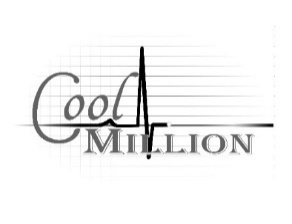 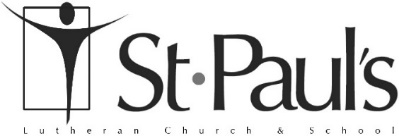 Thankful for all of God’s blessings and committed to preparing our facilities to serve generations to come, I plan to:___ Pray for the Cool Million effort.___ Give $_____________ as a one-time gift___ Give $_____________ as a planned gift over ___ 1 year or ___ 2 years Signed: _____________________________________________________________________Print: _______________________________________________________________________Return this form by May 27 in the offering or to the church office.Your Plan-for-Giving may change if your circumstances change. Thank you for your participation in A Cool Million!Thankful for all of God’s blessings and committed to preparing our facilities to serve generations to come, I plan to:___ Pray for the Cool Million effort.___ Give $_____________ as a one-time gift___ Give $_____________ as a planned gift over ___ 1 year or ___ 2 years Signed: _____________________________________________________________________Print: _______________________________________________________________________Return this form by May 27 in the offering or to the church office.Your Plan-for-Giving may change if your circumstances change. Thank you for your participation in A Cool Million!Thankful for all of God’s blessings and committed to preparing our facilities to serve generations to come, I plan to:___ Pray for the Cool Million effort.___ Give $_____________ as a one-time gift___ Give $_____________ as a planned gift over ___ 1 year or ___ 2 years Signed: _____________________________________________________________________Print: _______________________________________________________________________Return this form by May 27 in the offering or to the church office.Your Plan-for-Giving may change if your circumstances change. Thank you for your participation in A Cool Million!Thankful for all of God’s blessings and committed to preparing our facilities to serve generations to come, I plan to:___ Pray for the Cool Million effort.___ Give $_____________ as a one-time gift___ Give $_____________ as a planned gift over ___ 1 year or ___ 2 years Signed: _____________________________________________________________________Print: _______________________________________________________________________Return this form by May 27 in the offering or to the church office.Your Plan-for-Giving may change if your circumstances change. Thank you for your participation in A Cool Million!